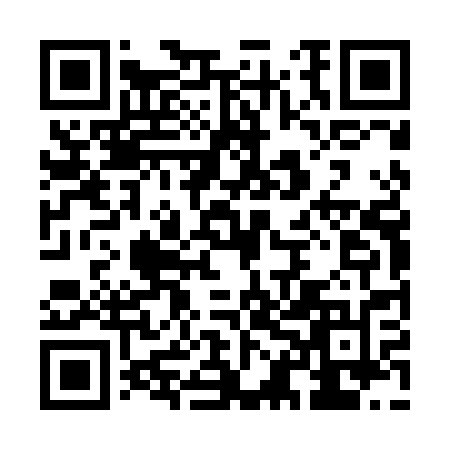 Ramadan times for Zorzow, PolandMon 11 Mar 2024 - Wed 10 Apr 2024High Latitude Method: Angle Based RulePrayer Calculation Method: Muslim World LeagueAsar Calculation Method: HanafiPrayer times provided by https://www.salahtimes.comDateDayFajrSuhurSunriseDhuhrAsrIftarMaghribIsha11Mon4:204:206:1111:583:525:475:477:3112Tue4:184:186:0811:583:545:495:497:3313Wed4:154:156:0611:583:555:505:507:3514Thu4:134:136:0411:583:565:525:527:3615Fri4:114:116:0211:573:585:545:547:3816Sat4:084:085:5911:573:595:565:567:4017Sun4:064:065:5711:574:005:575:577:4218Mon4:034:035:5511:564:025:595:597:4419Tue4:014:015:5311:564:036:006:007:4620Wed3:583:585:5011:564:046:026:027:4821Thu3:563:565:4811:564:066:046:047:5022Fri3:533:535:4611:554:076:056:057:5223Sat3:503:505:4411:554:086:076:077:5424Sun3:483:485:4111:554:106:096:097:5625Mon3:453:455:3911:544:116:106:107:5726Tue3:433:435:3711:544:126:126:127:5927Wed3:403:405:3511:544:136:146:148:0228Thu3:373:375:3211:534:156:156:158:0429Fri3:353:355:3011:534:166:176:178:0630Sat3:323:325:2811:534:176:196:198:0831Sun4:294:296:2612:535:187:207:209:101Mon4:264:266:2312:525:197:227:229:122Tue4:244:246:2112:525:217:247:249:143Wed4:214:216:1912:525:227:257:259:164Thu4:184:186:1712:515:237:277:279:185Fri4:154:156:1512:515:247:287:289:206Sat4:124:126:1212:515:257:307:309:237Sun4:104:106:1012:505:277:327:329:258Mon4:074:076:0812:505:287:337:339:279Tue4:044:046:0612:505:297:357:359:2910Wed4:014:016:0412:505:307:377:379:32